Travel to Italy by Julia DuszyńskaIn December 2021, I went on a week-long trip to the south of Italy from the Erasmus + program.  On December 5, we left by bus from Kazimierz Dolny to the Modlin airport. Then we flew to Bari from where we were picked up by another bus to the guest house in Alliste. The return, on 11 of December, was the same.I spent the night in a room with my friend Laura, the room was nice and atmospheric. During the week we visited beautiful cities – Lecce, Otranto, Gallipoli and Bari. I was most impressed by Gallipoli, the citadel city that is surrounded by the sea on every side.We also visited 3 primary schools in Alliste, one of them is a music school, where we could see what rehearsals and lessons look like. In Italy, school looks different, lessons are morning and afternoon, last 60 minutes. They are much looser, you can talk to walk around the classroom and work a lot in groups. During this week we played games: bingo, field game, games of applauding rites and much more.During the trip I met many people from abroad, I became the most friendly with Lara from Portugal. Lara, for 16 years old, is a cheerful mulatto who dances beautifully.During the trip we tried traditional orancinia pasta in the shape of an ear, pizza, seafood. I didn't like the kitchen very much, especially sweet breakfasts from the bag. I will remember the most from the trip friends from Portugal and Gallipoli.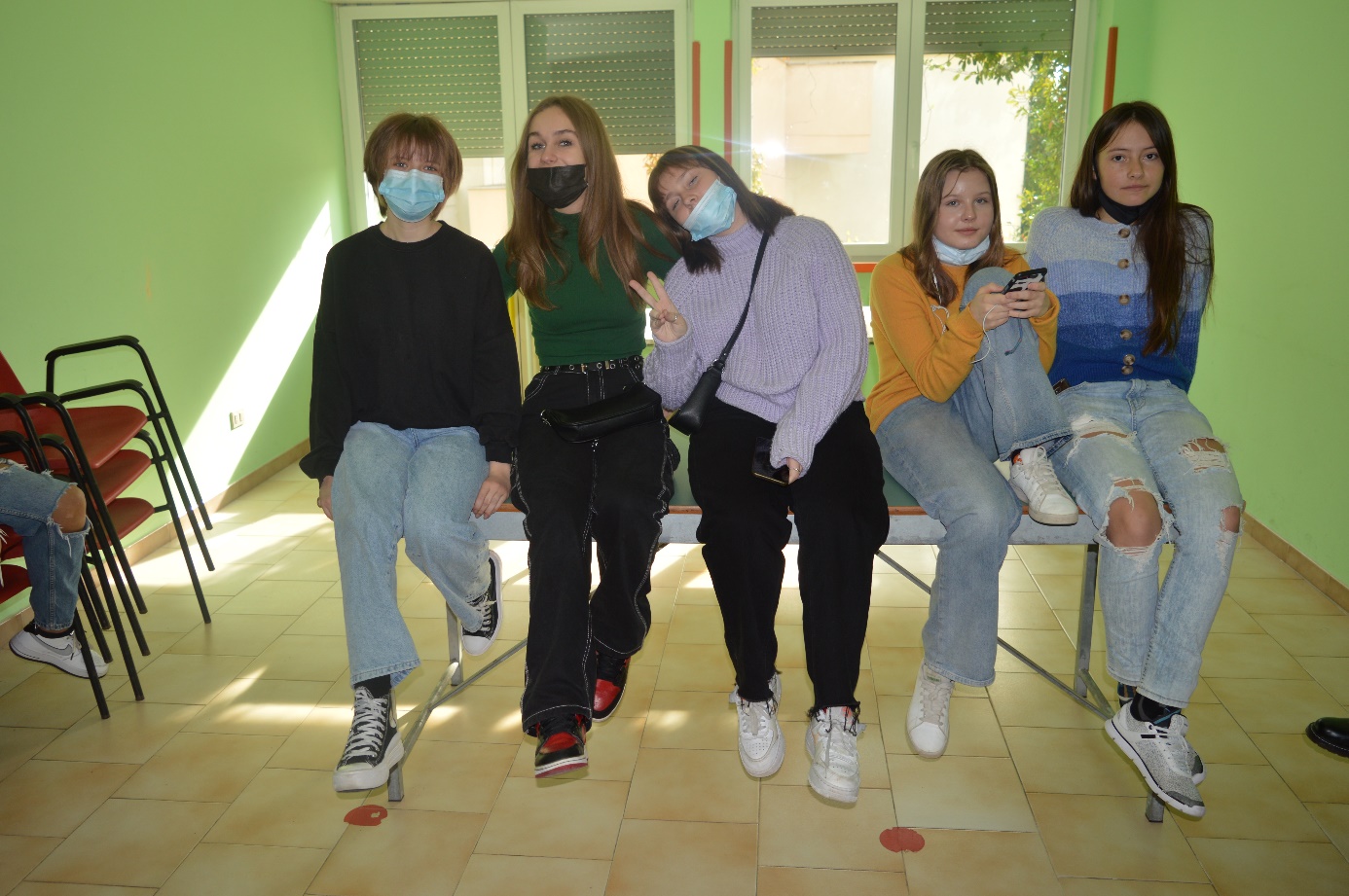 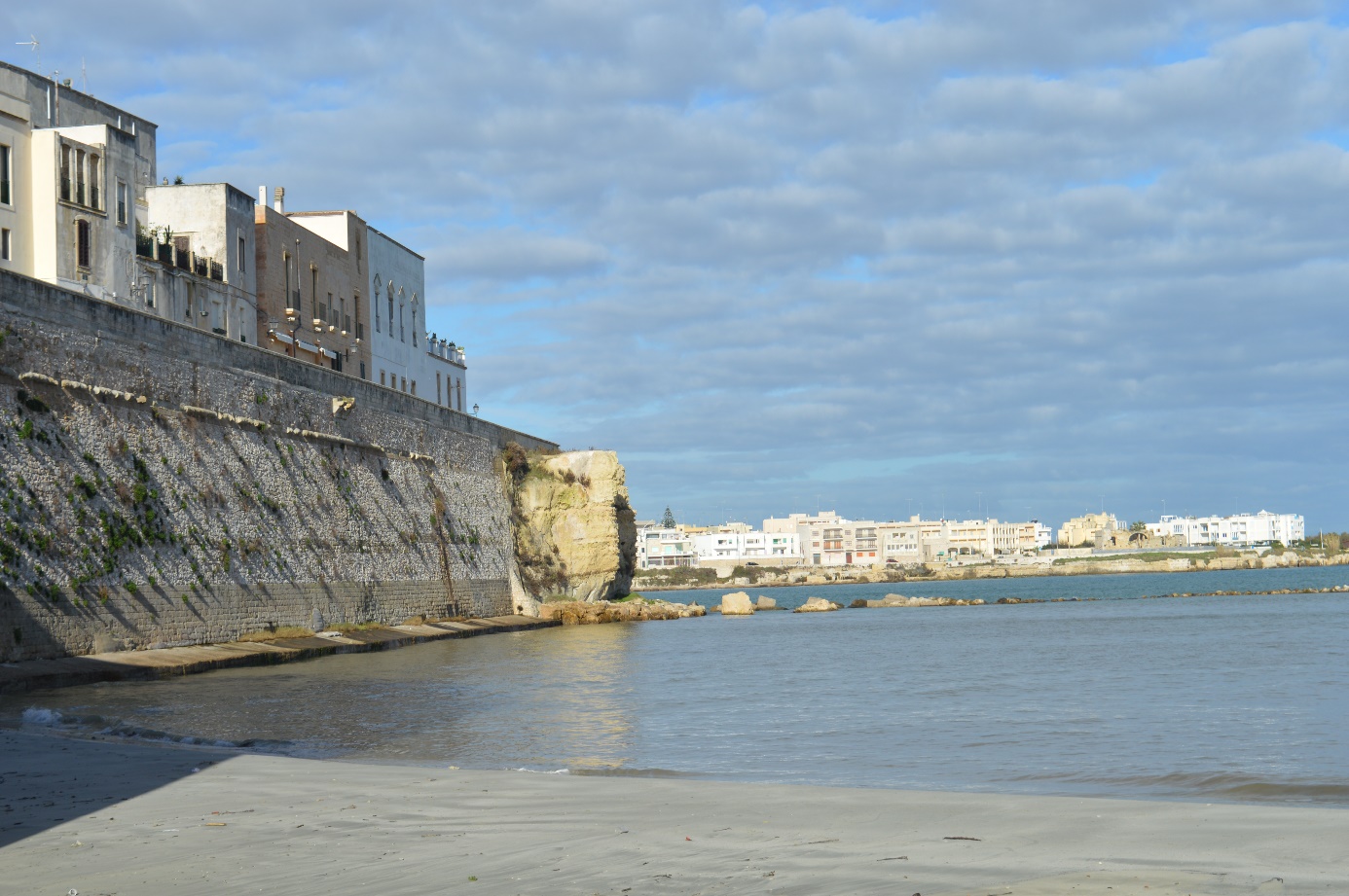 